CÂU HỎI ÔN TÂP CÔNG NGHỆ 8 I. Trắc nghiệm:   Hãy khoanh tròn vào câu trả lời đúng nhất trong các câu sau:C©u 1: Chóng ta häc m«n vÏ kÜ thuËt ®Ó lµm g×?A.Ứng dông vµo s¶n xuÊt. 	      C.  Häc tèt c¸c m«n khoa häc, kÜ thuËt kh¸c.B. Ứng dông vµo ®êi sèng.          D. C¶ ba phư¬ng ¸n trªn.Câu 2: Phép chiếu vuông góc là phép chiếu có các tia chiếu	A. song song với nhau và vuông góc với mặt phẳng chiếu.	B. song song với nhau.		C. cùng đi qua một điểm. 			D. song song với mặt phẳng cắt.Câu 3: Hướng chiếu của hình chiếu bằng là:A. Từ trên xuốngB. Từ trước tới	C. Từ trái sang	D. Từ dưới lênCâu 4: Hình chóp đều được bao bởi các hình gì ?A. Đa giác đều và hình tam giác cân	B. Hình chữ nhật và tam giác đều .C. Hình chữ nhật và hình tròn .	D. Hình chữ nhật và đa giác đều .Câu 5: Các hình chiếu vuông góc của hình cầu đều là:A. Hình chữ nhật	B. Hình vuông	C. Tam giác cân	D. Hình trònCâu 5: Hình chiếu trên mặt phẳng song song với trục quay của hình trụ là:A. Hình chữ nhật	B. Hình vuông	C. Hình tròn	D. Tam giác cânC©u 6: §Æt ®¸y h×nh hép ch÷ nhËt song song víi mÆt ph¼ng chiÕu b»ng, h×nh chiÕu ®øng cho biÕt kÝch thước?ChiÒu dµi, chiÒu réng.                         C- ChiÒu cao, chiÒu réngChiÒu dµi, chiÒu cao.                           D- C¶ ba phư¬ng ¸n trªn.Câu 7: Hình lăng trụ đều được bao bởi các hình gì ?A. Hình chữ nhật và hình tròn .	B. Hình chữ nhật và đa giác đều .C. Đa giác đều và hình tam giác cân	D. Hình chữ nhật và tam giác đều .Câu 8: Phần vật thể bị mặt phẳng cắt cắt qua được:A. Kẻ bằng nét đứt	B. Kẻ bằng đường chấm gạchC. Kẻ gạch gạch	D. Tô màu hồngCâu 9: Nội dung của bản vẽ chi tiết bao gồm:A. Khung tên, hình biểu diễn, bảng kêB. Bảng kê, yêu cầu kĩ thuật, kích thước.C. Khung tên, hình biểu diễn, kích thước, yêu cầu kĩ thuật.D. Khung tên, kích thước, yêu cầu kĩ thuật, bảng kê. Chọn đáp án đúng trong các câu hỏi sau:10. Dũa có công dụng gì?   a. Tạo độ nhẵn, phẳng                               b. Làm đứt vật   c. Tạo lỗ trên bề mặt vật                            d. Cả A, B, C đều đúng11. Các phần tử sau đây, phần tử nào không phải là chi tiết máy?   a. Vòng bi                                            b. Lò xo   c. Mảnh vỡ máy                                   d. Khung xe đạp12. Mối ghép nào sau đây là mối ghép tháo được?   a. Mối ghép bằng ren                           b. Mối ghép bằng then   c. Mối ghép bằng chốt                         d. Cả a, b, và c13. Trong hai vật nối với nhau bằng khớp động, người ta gọi vật truyền chuyển động cho vật khác là:   a. Vật dẫn                b. Vật bị dẫn               c. Vật trung gian	      d. Cả A,B,C đều đúng.II.TỰ LUẬN.Câu 1:Thế nào là bản vẽ chi tiết ?Câu 2: Cho vật thể với các hướng chiếu A, B, C và các hình chiếu 1, 2, 3.Hãy đánh dấu(x) vào Bảng 1dưới đây để chỉ rõ sự tương quan giữa các hướng chiếu với các hình chiếu. (Ghi tên gọi các hình chiếu 1, 2, 3 vào bảng 2)BẢNG 1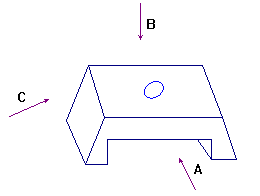 BẢNG 2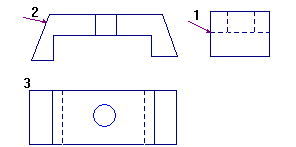 Câu 3: Vẽ các hình chiếu của vật thể sau:Câu 1.  Có mấy loại vật liệu cơ khí phổ biến? Lấy ví dụ.  Hãy nêu các tính chất cơ bản của vật liệu cơ khí. Câu 2. Thế nào là mối ghép động, mối ghép cố định? Lấy ví dụ.Câu 3. Đĩa xích của xe đạp có 45 răng, líp xe đạp có 15 răng, đĩa líp quay 60 vòng/phút.a/Tính tỉ số truyền i?b/ Tính tốc độ quay của đĩa xích?c/ Cho biết chi tiết nào quay nhanh hơn? Tại sao?      Hướng chiếuHình chiếuABCHình chiếu bằng                 Hình chiếu cạnhHình chiếu đứng                  Hình chiếuTên hình chiếu123